Размещение рекламы
на бортах в Артёме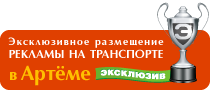 Вид транспорта и формат размещенияСтатьяСтоимостьСтоимостьСтоимостьСтоимостьСтандарт (Дэу, Хёндэ)	27,0 м2Срок акции1 мес.3 мес.6 мес.12 мес.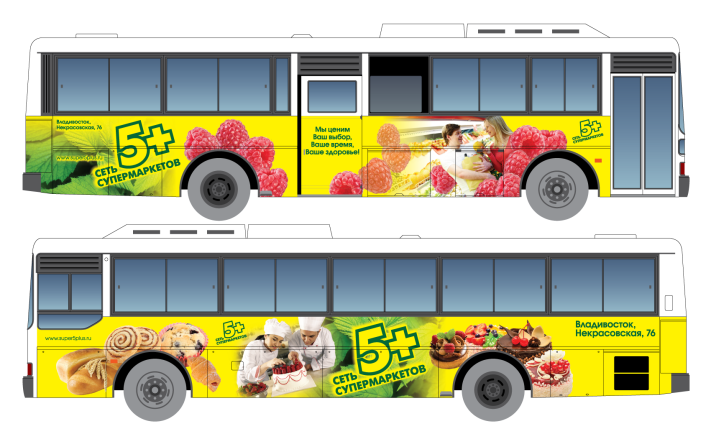 Аренда  12 00036 00072 000144 000Монтаж/демонтаж15 00015 00015 00015 000Печать15 00015 00015 00015 000Итого:42 00066 000102 000174 000Вкруг (Дэу, Хёндэ)	43,5 м2Срок акции1 мес.3 мес.6 мес.12 мес.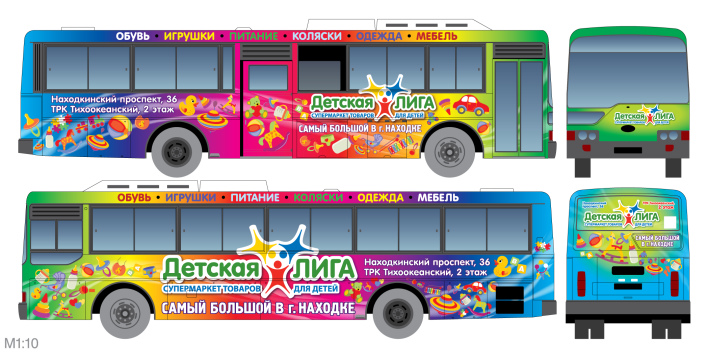 Аренда14 50043 50087 000174 000Монтаж/демонтаж25 00025 00025 00025 000Печать25 00025 00025 00025 000Итого:64 50093 500137  000224 000Заднее стекло (Дэу, Хёндэ)	1,15-1,53 м2Срок акции1 мес.3 мес.6 мес.12 мес.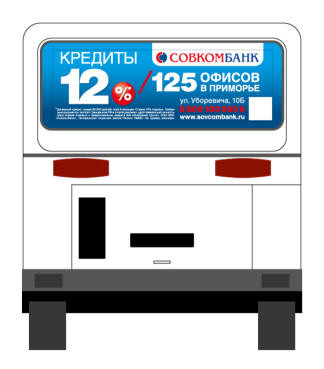 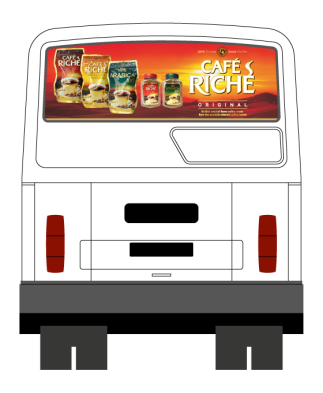 Аренда*3 0009 00018 00036 000Монтаж/демонтаж1 5001 5001 5001 500Печать1 5001 5001 5001 500Итого:6 00012 00021 00039 000* Аренда при размещении от 10 единиц —2 500/месяц* Аренда при размещении от 10 единиц —2 500/месяц* Аренда при размещении от 10 единиц —2 500/месяц* Аренда при размещении от 10 единиц —2 500/месяц* Аренда при размещении от 10 единиц —2 500/месяцВид транспорта и формат размещенияСтатьяСтоимостьСтоимостьСтоимостьСтоимостьПолоски (Дэу, Хёндэ)	5 м2Срок акции1 мес.3 мес.6 мес.12 мес.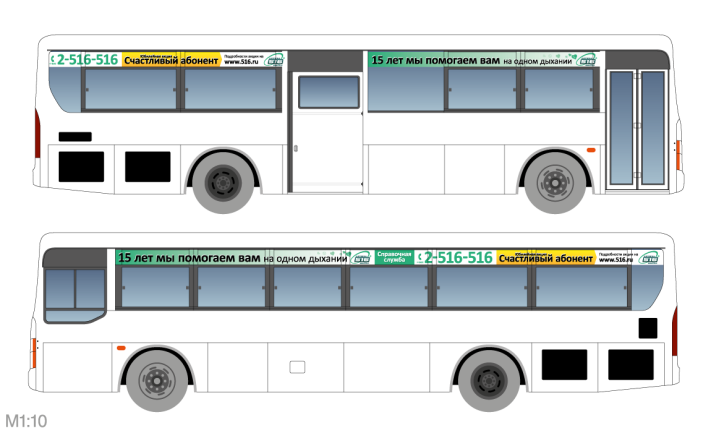 Аренда2 5007 50015 00030 000Монтаж/демонтаж2 5002 5002 5002 500Печать3 0003 0003 0003 000Итого:8 00013 00020 50035 500Боковое стекло (правый борт)	1,5 м2Срок акции1 мес.3 мес.6 мес.12 мес.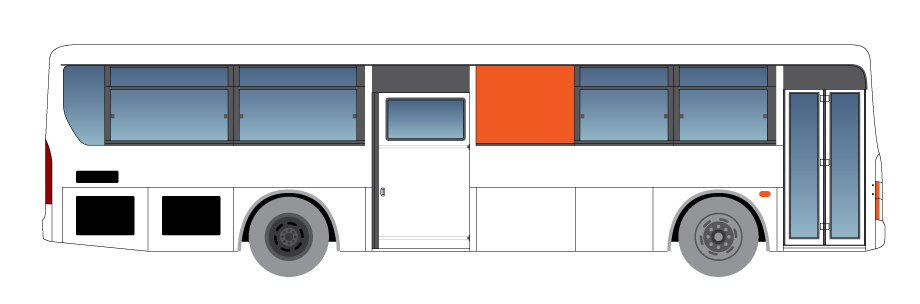 Аренда,
монтаж/демонтаж
печать*2 0006 00010 20020 400Высокая проходимость, минимальная стоимость контакта.Аудитория: пешеходы, пассажиры.* Монтаж и печать входят в стоимость!
минимальное размещение от 3 месяцев.Высокая проходимость, минимальная стоимость контакта.Аудитория: пешеходы, пассажиры.* Монтаж и печать входят в стоимость!
минимальное размещение от 3 месяцев.Высокая проходимость, минимальная стоимость контакта.Аудитория: пешеходы, пассажиры.* Монтаж и печать входят в стоимость!
минимальное размещение от 3 месяцев.Высокая проходимость, минимальная стоимость контакта.Аудитория: пешеходы, пассажиры.* Монтаж и печать входят в стоимость!
минимальное размещение от 3 месяцев.Высокая проходимость, минимальная стоимость контакта.Аудитория: пешеходы, пассажиры.* Монтаж и печать входят в стоимость!
минимальное размещение от 3 месяцев.